“Оқуға құштар мектебі” жобасыМектебімізде, 10.01.2023 күні  Парламент ұйымының   отырысы өтті. Отырыс барысында “Оқуға құштар мектеп” жобасы аясында, балалардың шығармашылық дамуын және оқуға деген құштарлығын арттыру мақсатында іс-шаралар жоспары құрылып, жасалатын жұмыстар талқыланды. @uo_krg @balqash_qalasy_bilim_bolimi #ҚОББтәрбиеПроект «Школа стремления к обучению».10.01.2023 в нашей школе прошло собрание парламентской организации. В ходе встречи в рамках проекта «Стремящиеся учиться в школе» был создан план действий и обсуждены работы, которые необходимо выполнить для повышения творческого развития детей и стремления к учебе. @uo_krg @balqash_qalasy_bilim_bolimi #ҚОББтәрбие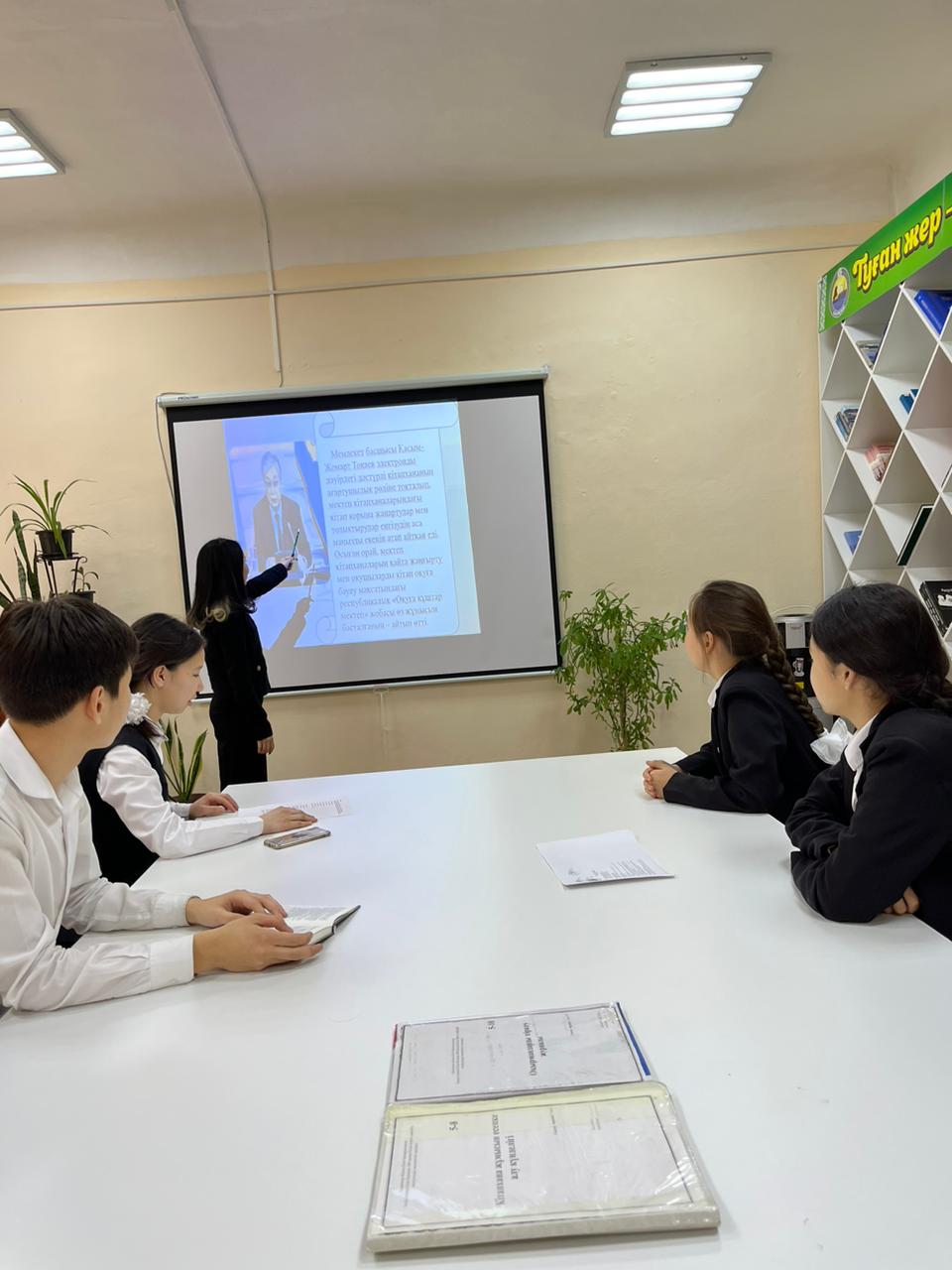 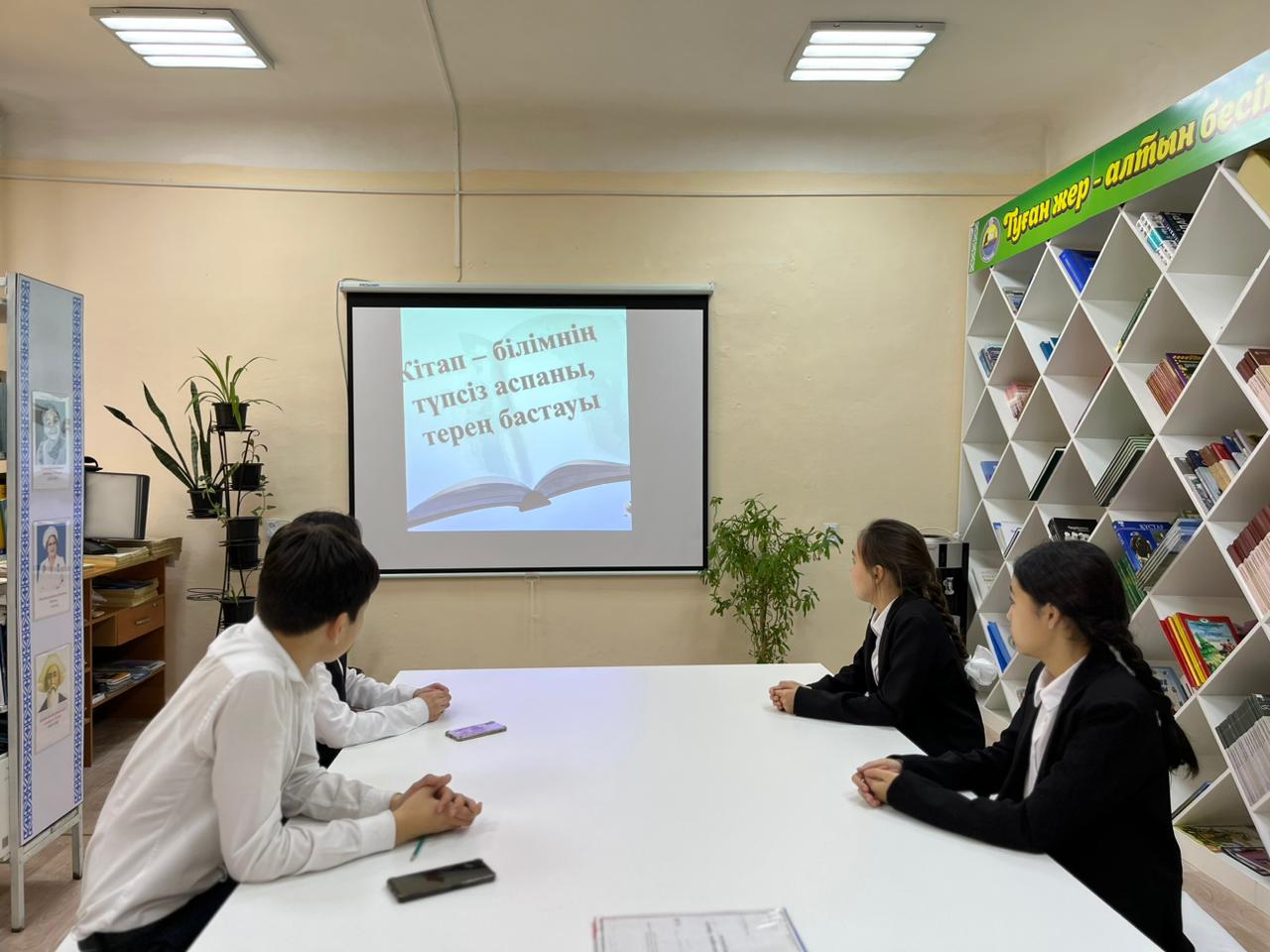 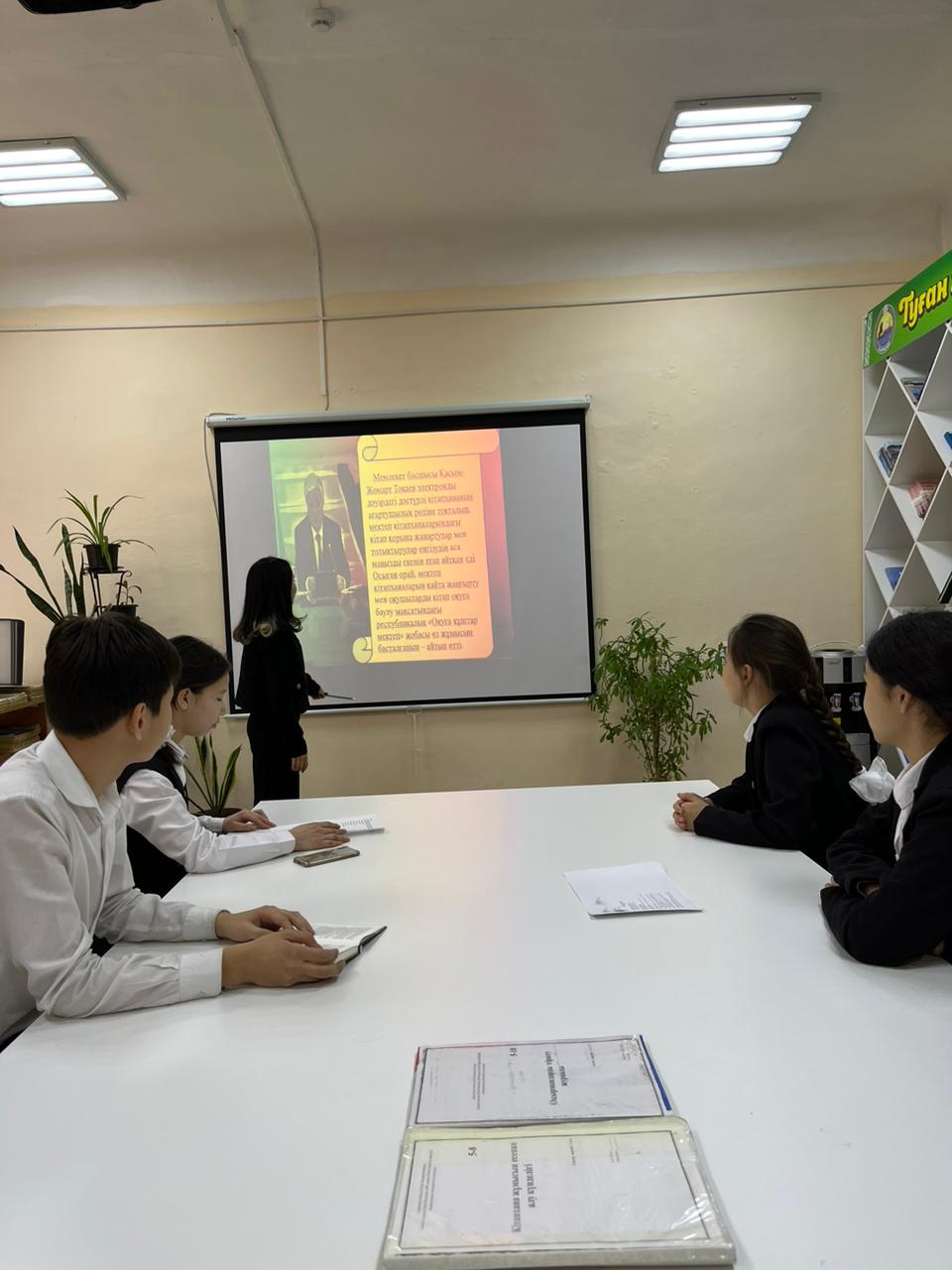 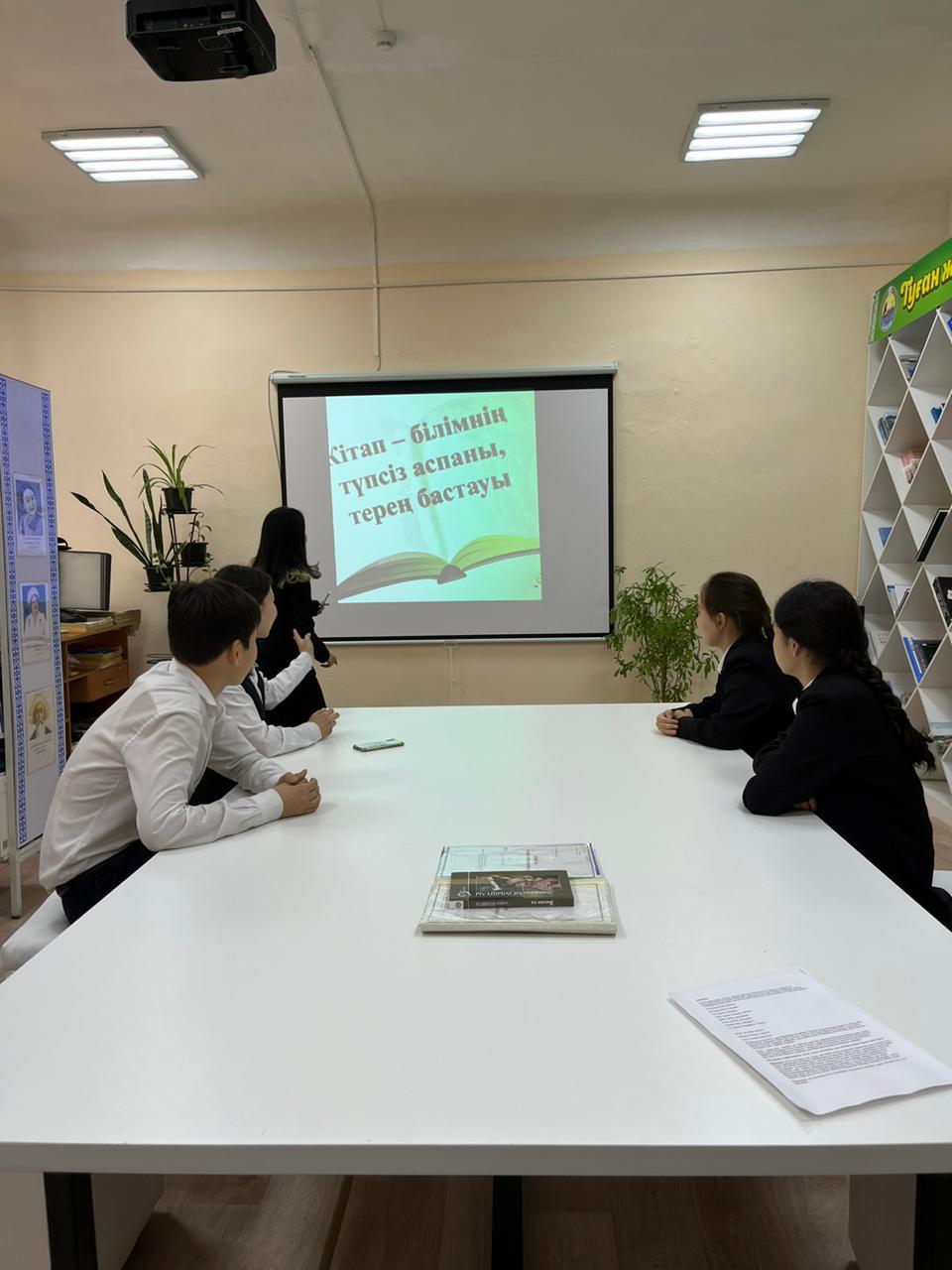 